BRK-SorgentelefonTelefonnummer: 08561/238 99 50Daheimbleiben ist gut! Einsam sein nicht!Wenn Sie in diesen schwierigen Zeiten sich ängstlich und unsicher fühlen, isoliert und alleine sindProbleme mit der Strukturierung Ihres Alltags haben oder einen Gesprächspartner suchen, der Ihre Gedanken und Gefühle ernst nimmt,dann ist das Team des Sorgentelefons gerne für Sie da.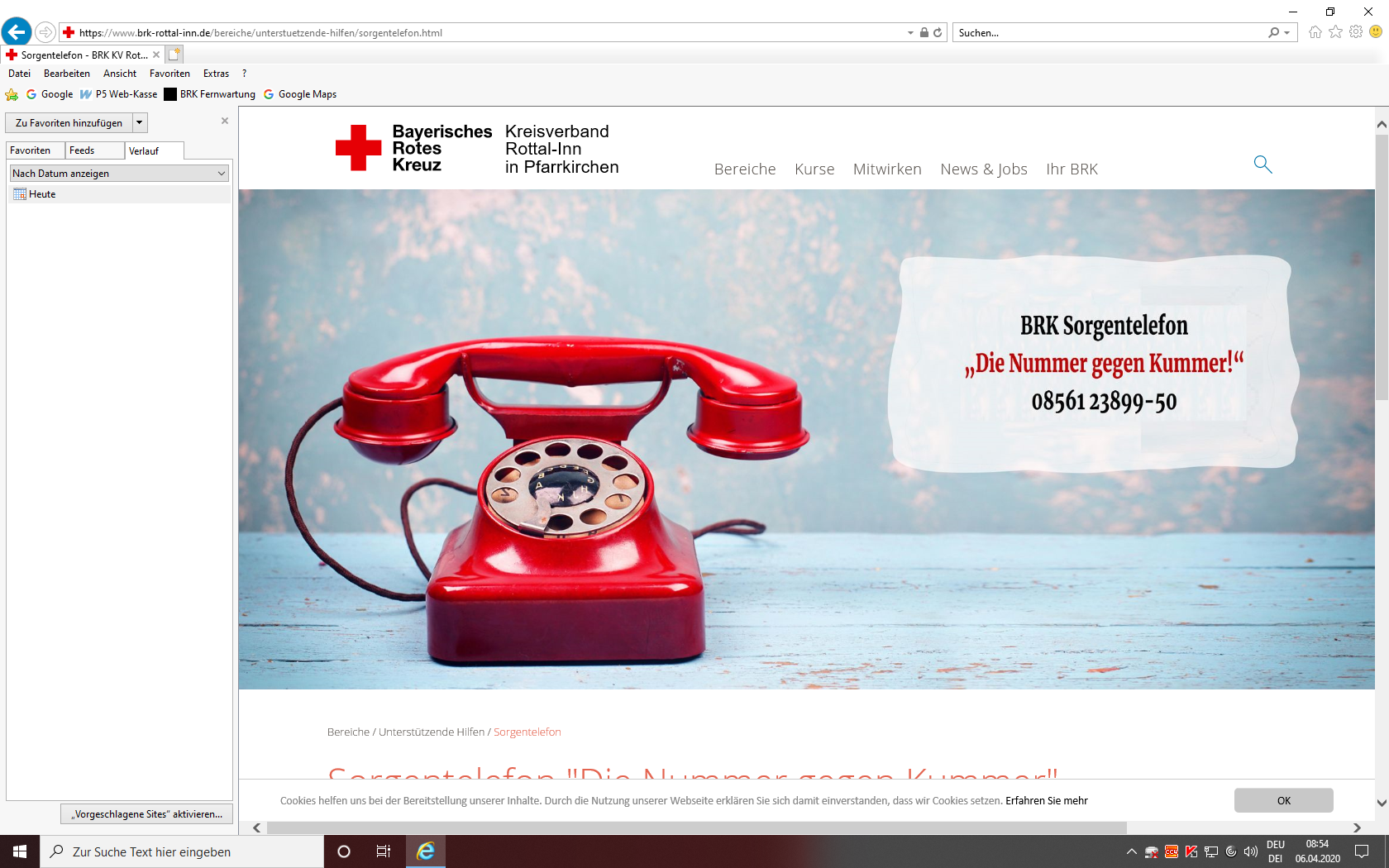 Wir sind zu folgenden Zeiten für Sie erreichbar:Montag bis Donnerstag 8.30 Uhr bis 16.00 UhrFreitag 8.30 Uhr bis 13.00 Uhr